RKBM (Rencana Kegiatan Belajar Mengajar)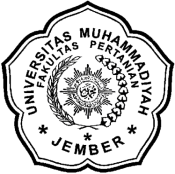 UNIVERSITAS MUHAMMADIYAH JEMBERFAKULTAS PERTANIANPROGRAM STUDI AGRIBISNISMata Kuliah:Ketahanan PanganS K S:2 (2 – 0)Semester:IVD o s e n:Fefi Nurdiana W, SP., MP.Kuliahke  Pokok Bahasan / Sub Pokok BahasanPokok Bahasan / Sub Pokok Bahasan1, 2PENDAHULUANPENDAHULUAN1.1.Definisi Ketahanan Pangan1.2.Pembangunan Ketahanan Pangan1.3.Faktor-Faktor Yang Berpengaruh Pada Sistem Ketahanan Pangan1.4.Kedaulatan Pangan1.5.Tantangan dan Masalah dalam Ketahahan Pangan1.6.Alternatif Usaha Untuk Ketahanan Pangan3KETAHANAN PANGANKETAHANAN PANGAN2.1.Pengantar2.2.Fungsi Pangan2.3.Ketahanan Pangan Dewasa Ini2.4Masalah Dan Tantangan2.5.Strategi2.6.Program Ketahanan Pangan4, 5KETAHANAN PANGAN DI INDONESIAKETAHANAN PANGAN DI INDONESIA3.1.Masalah Pangan di Indonesia (Tinjauan Sejarah)3.2.Kebutuhan Pangan Nasional3.3.Kondisi Ketahanan Pangan di Indonesia3.4.Ketergantungan Impor3.5.Faktor-faktor Utama Penentu Ketahanan Pangan3.6.Pangan Berbasis Sumber Daya Lokal6KERAWANAN PANGAN DI INDONESIAKERAWANAN PANGAN DI INDONESIA4.1.Indonesia Dihantui Kerawanan Pangan4.2.Penyebab Kerawanan Pangan4.3.Pola Konsumsi4.4.Perencanaan gizi dalam Keluarga4.5.Apa Itu Potensi Krisis Pangan?7KEAMANAN PANGANKEAMANAN PANGAN5.1.Konsumen dan Keamanan Pangan5.2.Pola Konsumsi MakananKuliahke  Pokok Bahasan / Sub Pokok BahasanPokok Bahasan / Sub Pokok BahasanPokok Bahasan / Sub Pokok Bahasan5.3.Bagaimana pola konsumsi masyarakat Indonesia?5.4.Masalah Keamanan Pangan5.5.Ringkasan88PANGAN FUNGSIONAL UNTUK KESEHATAN YANG OPTIMAL PANGAN FUNGSIONAL UNTUK KESEHATAN YANG OPTIMAL 6.1.Pandangan Umum Terhadap Pangan6.2.Apa itu Pangan Fungsional?6.3.Sifat Penting dan Penggolongan Pangan6.4.Persyaratan pangan fungsional6.5.Pangan Tradisional yang Fungsional9, 109, 10PENERAPAN PERTANIAN BERKELANJUTAN UNTUK MENINGKATKAN KETAHANAN PANGANPENERAPAN PERTANIAN BERKELANJUTAN UNTUK MENINGKATKAN KETAHANAN PANGAN7.1.Pertanian Berkelanjutan Suatu Keniscayaan7.2.Dampak Pertanian Konvensional7.3.Agenda 21 Komitmen Pertanian Berkelanjutan7.4.Pengertian Pertanian Berkelanjutan7.5.Pertanian Berkelanjutan dan Ketahanan Pangan7.6.Pendekatan Lintas Sektor7.7.Departemen Pertanian dan Pangan7.8.Ketahanan Pangan Lokal7.9.Peluang7.10.Ringkasan dan Altrnatif Pemecahannya11, 1211, 12 PERUBANA  IKLIM   DAN  KETAHANAN PANGAN PERUBANA  IKLIM   DAN  KETAHANAN PANGAN8.1.Perubahan Iklim : Sebab, Dampak, dan Tanggapan Pada Pertanian8.2.Apakah perubahan iklim itu?8.3.Apa penyebab perubahan iklim?8.4.Apa saja dampak utama perubahan iklim?8.5.Apa dampaknya terhadap pertanian?8.6.Siapa saja yang terpengaruh?8.7.Apa yang bisa dilakukan?8.8.Langkah-langkah yang tepat bagi pertanian13, 1413, 14PEMBERDAYAAN PETANI JAMIN KETAHANAN PANGANPEMBERDAYAAN PETANI JAMIN KETAHANAN PANGAN9.1.Latar Belakang9.2.Pemberdayaan Petani9.3.Analisis Masalah9.4.Kebijakan Yang Bagaimana9.5.Kebijakan Produksi Pangan9.6.Kebijakan Distribusi (Peredaran Pangan)